Supplementary materialTable S1. ICD codes used to classify ILDs in the analysis of claims data.Patients were classified based on the ILD code only if the code specified the ILD subtype. If patients had one of the ILD codes and a systemic condition code, they were classified as having ILD associated with that systemic condition. If a patient had claims with ILD or systemic codes that would meet the criteria for multiple subtypes, the patient was categorized based on the hierarchy in the subtype classification table under the ILD subtype highest on the list. *Sjogren's syndrome ILD, SLE-ILD, PM/DM-ILD, MCTD-ILD, and non-specified CTD-ILDs were grouped as ‘other CTD-ILDs’ in the results.CR(E)ST syndrome: combination of calcinosis, Raynaud phenomenon, esophageal dysfunction, sclerodactyly, telangiectasia.DM, dermatomyositis; MCTD, mixed connective tissue disease; PM, polymyositis; SLE, systemic lupus erythematous.Table S2. ICD-9 and ICD-10 ILD codes.RLD, rheumatoid lung disease.Figure S1. Specialty that filed first ILD insurance claim. Data based on US insurance claims from 36,579 patients who had ILD (defined as ≥2 claims with an ILD diagnosis and ≥1 visit to a pulmonologist between 2014 and 2016), whose first ILD claim was made in 2015 or 2016 and who had a claim for any indication ≤180 days prior to the first ILD claim. 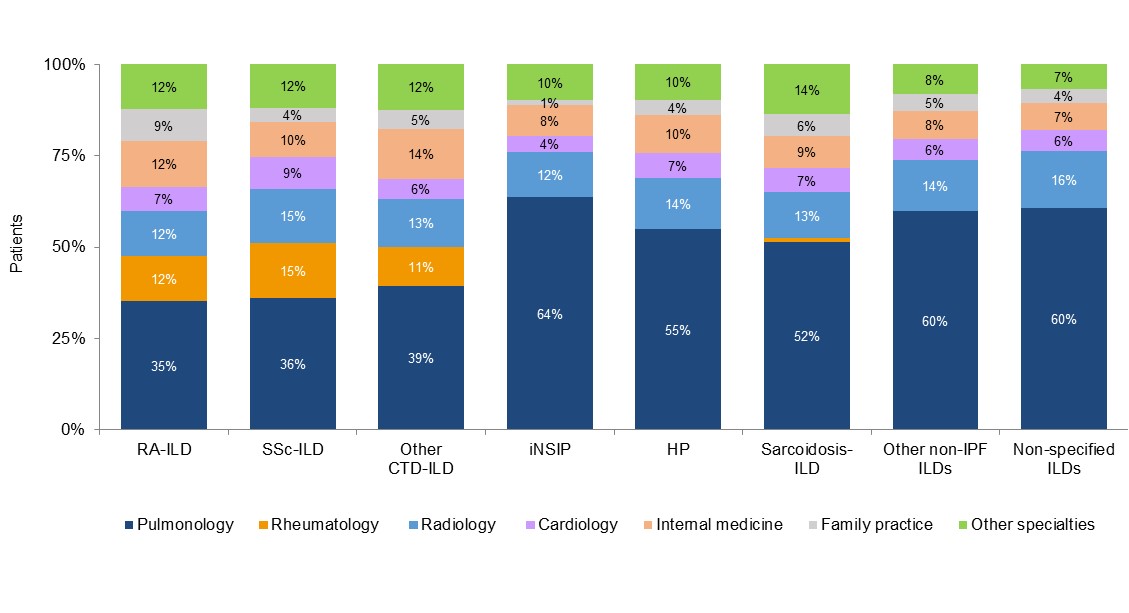 Figure S2. Frequency of follow-up visits and HRCT scans in patients with ILDs. Data from online survey of physicians (pulmonologists, n=243; rheumatologists, n=203; internists, n=40). Survey questions: In patients with ILD where you manage / help manage the ILD, on average how frequently do you have follow-up visits with the patient? In patients with ILD where you manage / help manage the ILD, on average how frequently do you check the status of the patients’ ILD with HRCT?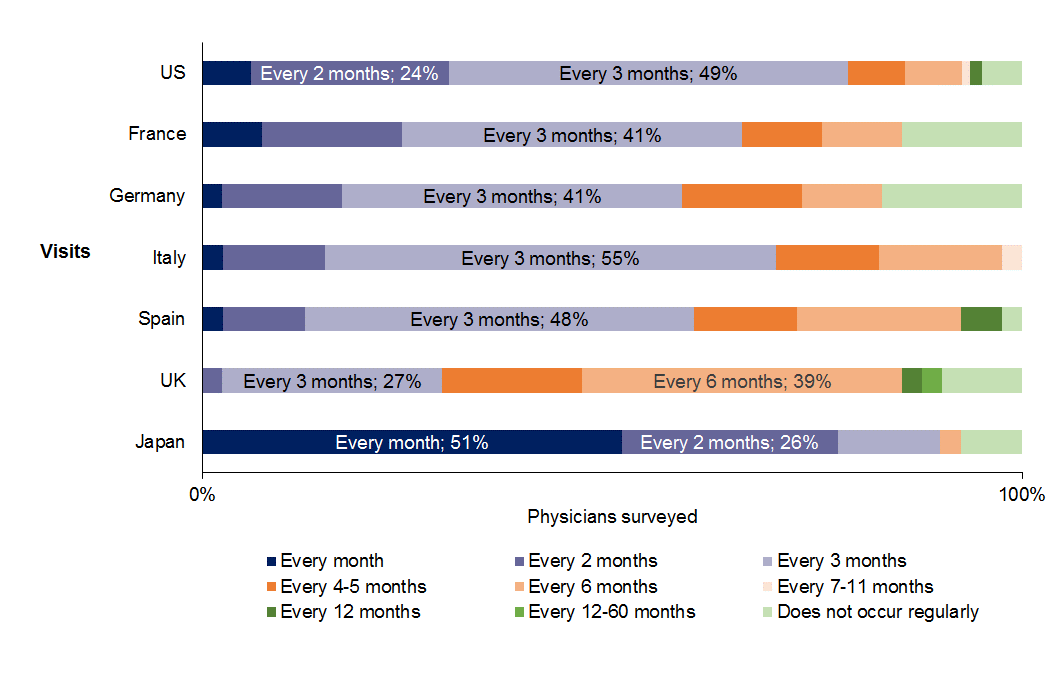 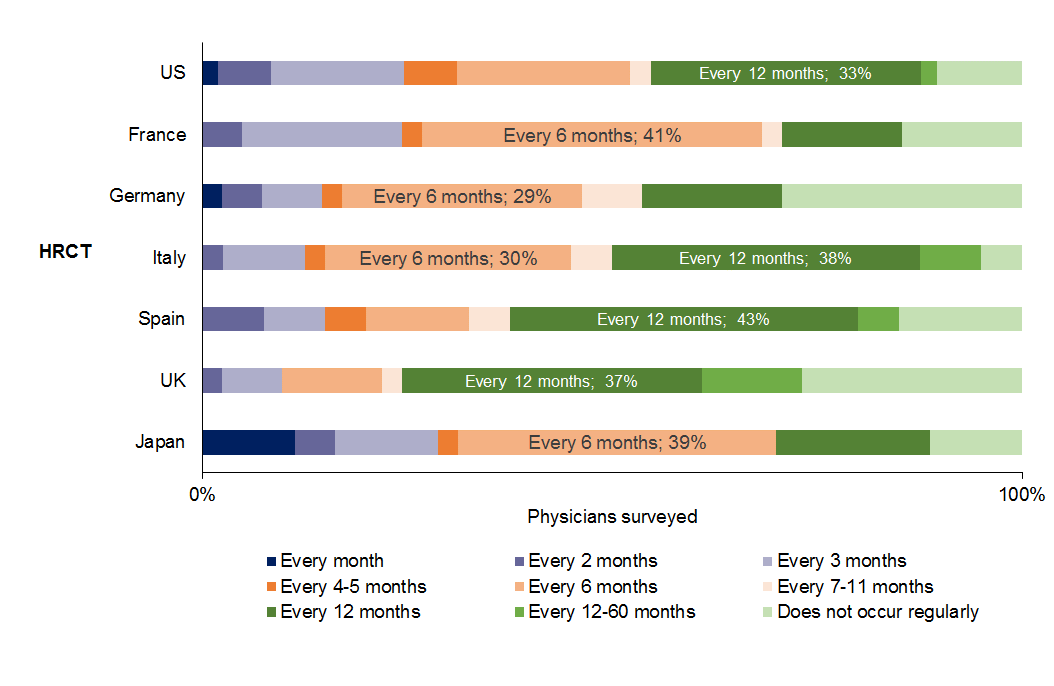 Figure S3. Number of visits to a pulmonologist or rheumatologist for ILD in 2014. Data based on US insurance claims from 30,090 patients who had ILD (defined as ≥2 claims with an ILD diagnosis and ≥1 visit to a pulmonologist between 2014 and 2016) and had ≥1 ILD claim in each of 2014, 2015 and 2016, and had ≥1 visit to a pulmonologist or rheumatologist, respectively, between 2014 and 2016.  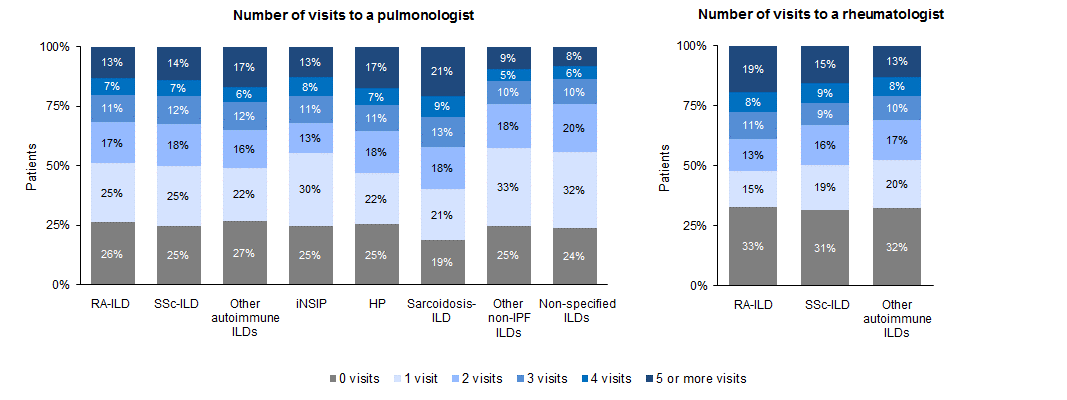 Figure S4. Specialties that led treatment decisions for patients with progressive fibrosing ILDs. Data from online survey of physicians (pulmonologists, n=243; rheumatologists, n=203; internists, n=40). Survey question: In your estimation, for patients with a non-IPF ILD that has fibrosis and is progressing, in what percentage of patients do the following specialties lead the decision-making on how to treat (i.e. drug treatment) the ILD? Examples of autoimmune ILDs provided to physicians participating in the survey were RA-ILD, SSc-ILD, and other CTD-ILDs. Examples of non-IPF non-autoimmune ILDs provided were iNSIP, HP, and sarcoidosis-ILD. Rheumatologists were only asked this question in relation to autoimmune ILDs.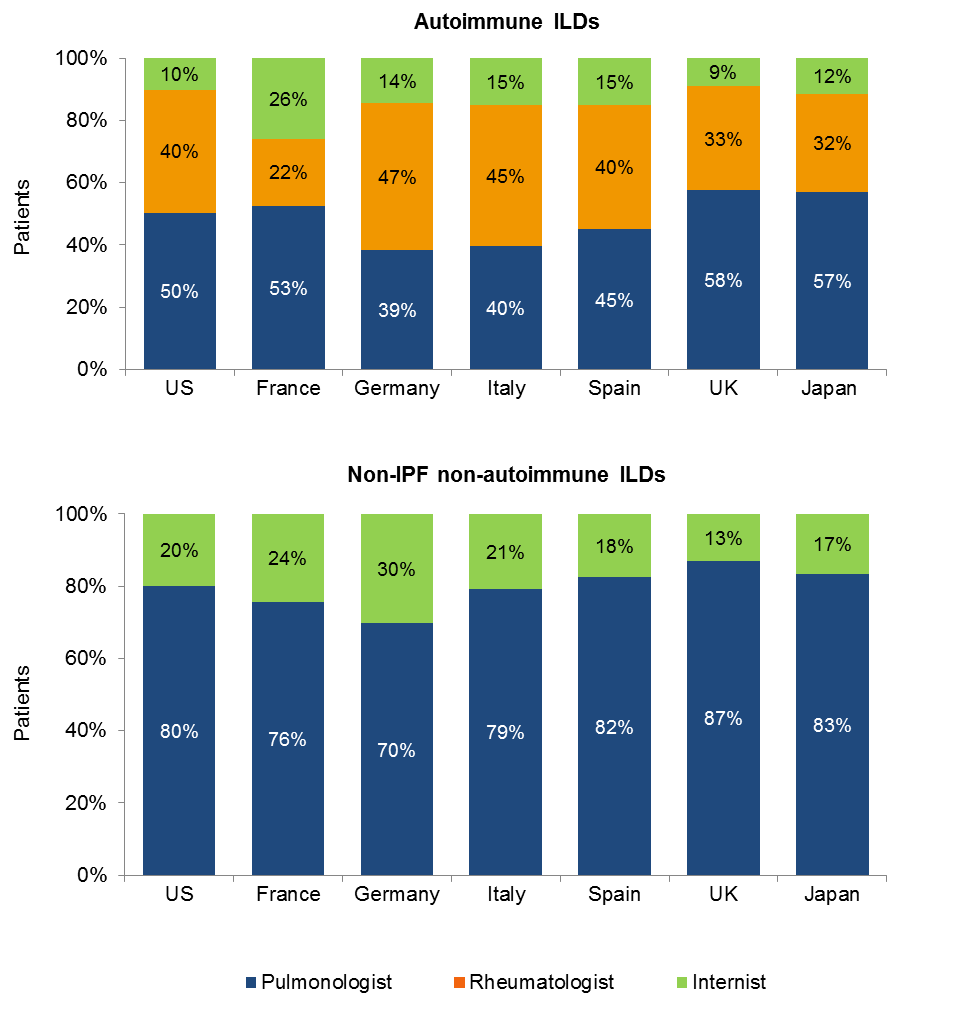 Figure S5. Action taken by pulmonologists managing a patient with a non-IPF progressive fibrosing ILD. Data from online survey of 243 pulmonologists. Survey question: What do you typically do if you determine that a patient you are managing has a non-IPF non-autoimmune / autoimmune ILD that has fibrosis and is progressing? Examples of autoimmune ILDs provided were RA-ILD, SSc-ILD, and other CTD-ILDs. Examples of non-IPF non-autoimmune ILDs provided were iNSIP, HP, and sarcoidosis-ILD.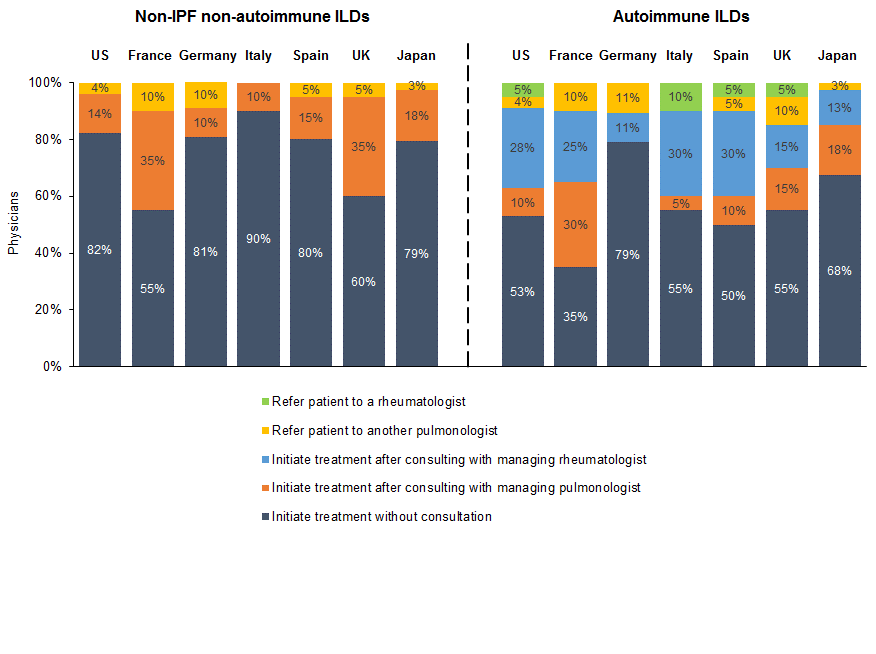 Figure S6. Action taken by rheumatologists managing a patient with a non-IPF progressive fibrosing ILD.  Data from online survey of 203 rheumatologists. Survey question: What do you typically do if you determine that a patient you are managing has an autoimmune ILD that has fibrosis and is progressing? Examples of autoimmune ILDs provided were RA-ILD, SSc-ILD, and other CTD-ILDs.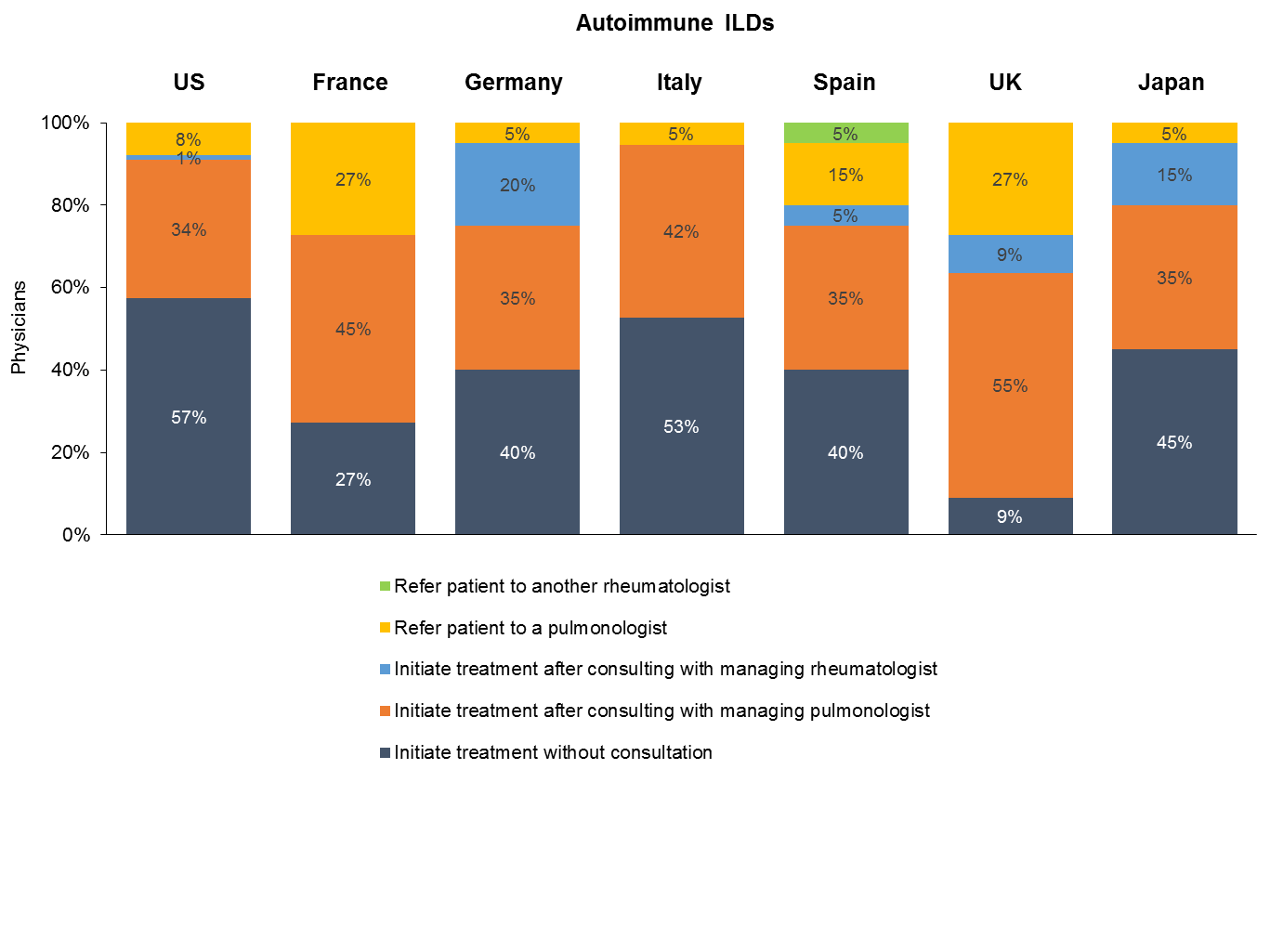 Figure S7. Agents used as first-, second- and third-line treatments for fibrotic autoimmune ILDs by region. Data from online survey of physicians. Survey question: For the following types of ILDs where patients also have lung fibrosis, please indicate your preferred first, second, and third line treatments for the respective ILD.Physicians in the US: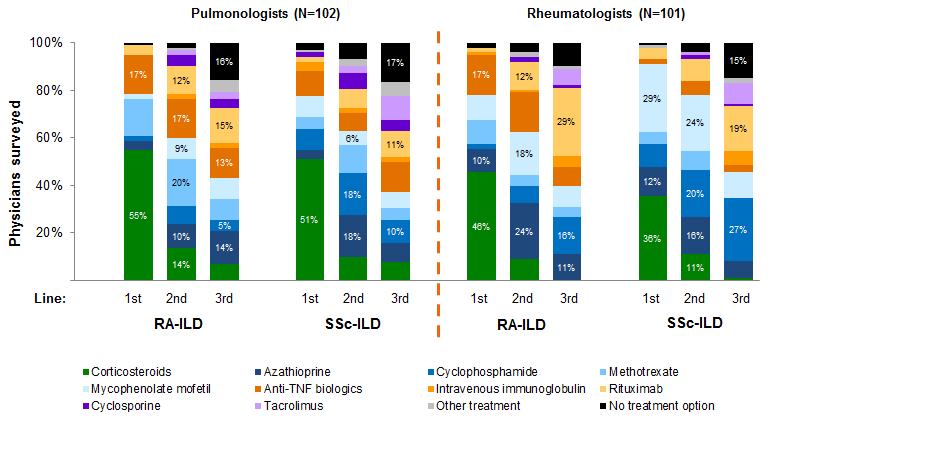 Physicians in Europe (France, Germany, Italy, Spain, UK):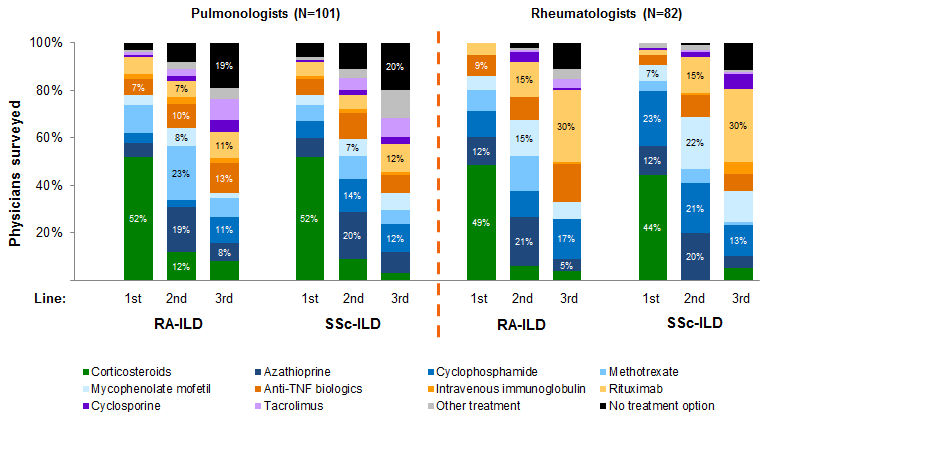 Physicians in Japan: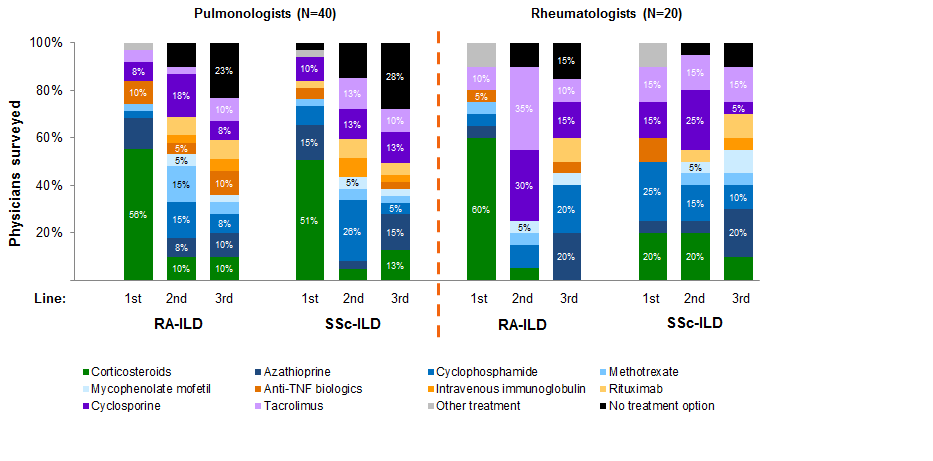 ILD typeClassification based on ILD code aloneClassification based on systemic condition code 
and ILD codeClassification based on systemic condition code 
and ILD codeILD typeILD ICD-9 or ICD-10 codeSystemic condition ICD-9 or ICD-10 codeILD ICD-9 or ICD-10 codeSSc-ILD517.2: Lung involvement in systemic sclerosisM34.81: Systemic sclerosis with lung involvement710.1: Systemic sclerosisM34.0: Progressive systemic sclerosisM34.1: CR(E)ST syndromeM34.9: Systemic sclerosis, unspecifiedM34.89: Other systemic sclerosisAny ILD code (see table below)RA-ILD714.81: Rheumatoid lungM05.10: Rheumatoid lung disease with rheumatoid arthritis of unspecified site714.0: Rheumatoid arthritis714.1: Felty's syndrome714.2: Other rheumatoid arthritis with visceral or systemic involvement714.4: Chronic postrheumatic arthropathy714.89: Other specified inflammatory polyarthropathies714.9: Unspecified inflammatory polyarthropathiesM06.9: Rheumatoid arthritis, unspecifiedM05.00: Felty's syndrome, unspecified siteM05.30: Rheumatoid heart disease with rheumatoid arthritis of unspecified siteM05.60: Rheumatoid arthritis of unspecified site with involvement of other organs and systemsM12.00: Chronic postrheumatic arthropathy [Jaccoud], unspecified siteM06.4: Inflammatory polyarthropathyM06.09: Rheumatoid arthritis without rheumatoid factor, multiple sitesM05.79: Rheumatoid arthritis with rheumatoid factor of multiple sites without organ or systems involvement M05.89: Other rheumatoid arthritis with rheumatoid factor of multiple sitesM06.89: Other specified rheumatoid arthritis, multiple sitesM06.00: Rheumatoid arthritis without rheumatoid factor, unspecified siteM05.40: Rheumatoid myopathy with rheumatoid arthritis of unspecified siteM05.70: Rheumatoid arthritis with rheumatoid factor of unspecified site without organ or systems involvementM05.741: Rheumatoid arthritis with rheumatoid factor of right hand without organ or systems involvementM06.041: Rheumatoid arthritis without rheumatoid factor, right handM05.742: Rheumatoid arthritis with rheumatoid factor of left hand without organ or systems involvementM06.80: Other specified rheumatoid arthritis, unspecified siteM05.69: Rheumatoid arthritis of multiple sites with involvement of other organs and systemsM06.042: Rheumatoid arthritis without rheumatoid factor, left handAny ILD code (see table below)Sjogren's syndrome ILD*n/a710.2: Sicca SyndromeM35.00: Sicca syndrome, unspecifiedM35.01: Sicca syndrome with keratoconjunctivitisM35.09: Sicca syndrome with other organ involvementAny ILD code  (see table below)SLE-ILD*n/a710.0: Systemic lupus erythematosusM32.10: Systemic lupus erythematosus, organ or system involvement unspecifiedM32.19: Other organ or system involvement in systemic lupus erythematosusAny ILD code  (see table below)PM/DM-ILD*n/a710.3: Dermatomyositis710.4: PolymyositisM33.90: Dermatopolymyositis, unspecified, organ involvement unspecifiedM33.20: Polymyositis, organ involvement unspecifiedM33.22: Polymyositis with myopathyAny ILD code  (see table below)MCTD-ILD*n/a710.8: Other specified diffuse diseases of connective tissueM35.5: Multifocal fibrosclerosisM35.1: Other overlap syndromesAny ILD code  (see table below)Non-specified CTD-ILD*n/a710.9: Unspecified connective tissue diseaseM35.9: Systemic involvement of connective tissue, unspecifiedAny ILD code  (see table below)HP495.0: Farmer's lung495.1: Bagassosis495.2: Bird-fanciers' lung495.3: Suberosis495.4: Malt workers' lung495.5: Mushroom workers' lung495.6: Maple bark-strippers' lung495.7: Ventilation pneumonitis495.8: Other specified allergic alveolitis and pneumonitis495.9: Unspecified allergic alveolitis and pneumonitisJ67.0: Farmer's lungJ67.1: BagassosisJ67.2: Bird-fanciers' lungJ67.3: SuberosisJ67.4: Malt workers' lungJ67.5: Mushroom workers' lungJ67.6: Maple bark-strippers' lungJ67.7: Air conditioner and humidifier lungJ67.8: Hypersensitivity pneumonitis due to other organic dustsJ67.9: Hypersensitivity pneumonitis due to unspecified organic dustn/an/aSarcoidosis ILDD86.0: Sarcoidosis of the lungD86.2: Sarcoidosis of the lung with sarcoidosis of the lymph nodes135: SarcoidosisD86.9: Sarcoidosis, unspecifiedD86.89: Sarcoidosis of other sitesD86.3: Sarcoidosis of skinD86.1: Sarcoidosis of lymph nodes515: Postinflammatory pulmonary fibrosis517.8: Lung involvement in other diseases classified elsewhereJ84.10: Pulmonary fibrosis, unspecifiedJ84.89: Other specified interstitial pulmonary diseasesJ84.17: Other interstitial pulmonary diseases with fibrosis in diseases classified elsewhereJ99: Respiratory disorders in diseases classified elsewhereiNSIP516.32: Idiopathic NSIPJ84.113: Idiopathic non-specific interstitial pneumonitisn/an/aOther specified non-IPF ILDs516.30: Idiopathic interstitial pneumonia, not otherwise specified516.33: Acute interstitial pneumonitis516.34: Respiratory bronchiolitis interstitial lung disease516.35: Idiopathic lymphoid interstitial pneumonia516.36: Cryptogenic organizing pneumonia516.37: Desquamative interstitial pneumonia516.4: Lymphangioleiomyomatosis516.5: Adult pulmonary Langerhans cell histiocytosisJ84.111: Idiopathic interstitial pneumonia, not otherwise specifiedJ84.114: Acute interstitial pneumonitisJ84.115: Respiratory bronchiolitis interstitial lung diseaseJ84.2: Lymphoid interstitial pneumoniaJ84.116: Cryptogenic organizing pneumoniaJ84.117: Desquamative interstitial pneumoniaJ84.81: LymphangioleiomyomatosisJ84.82: Adult pulmonary Langerhans cell histiocytosis500: Coal workers' pneumoconiosis501: Asbestosis502: Pneumoconiosis due to other silica or silicates503: Pneumoconiosis due to other inorganic dust504: Pneumonopathy due to inhalation of other dust505: Pneumoconiosis, unspecified506.0: Bronchitis and pneumonitis due to fumes and vapors506.3: Other acute and subacute respiratory conditions due to fumes and vapors 506.4: Chronic respiratory conditions due to fumes and vapors508.0: Acute pulmonary manifestations due to radiation508.1: Chronic and other pulmonary manifestations due to radiation508.8: Respiratory conditions due to other specified external agents508.9: Respiratory conditions due to unspecified external agentJ60: Coalworker pneumoconiosisJ61: Pneumoconiosis due to asbestos and other mineral fibresJ62.8: Pneumoconiosis due to other dust containing silica J63.0: Aluminosis (of lung) J63.1: Bauxite fibrosis (of lung) J63.2: BerylliosisJ63.3: Graphite fibrosis (of lung)J63.4: SiderosisJ63.5: StannosisJ63.6: Pneumoconiosis due to other specified inorganic dustsJ66.0: ByssinosisJ66.1: Flax-dresser diseaseJ66.2: CannabinosisJ64: Unspecified pneumoconiosisJ68.0: Bronchitis and pneumonitis due to chemicals, gases, fumes and vapoursJ68.3: Other acute and subacute respiratory conditions due to chemicals, gases, fumes and vapoursJ68.4: Chronic respiratory conditions due to chemicals, gases, fumes and vapoursJ70.0: Acute pulmonary manifestations due to radiationJ70.1: Chronic and other pulmonary manifestations due to radiation J70.8: Respiratory conditions due to other specified external agentsJ70.9: Respiratory conditions due to unspecified external agentJ92.0:  Pleural plaque with presence of asbestosJ62.0: Pneumoconiosis due to talc dustJ65: Pneumoconiosis associated with tuberculosisn/an/aNon-specified ILDs517.8: Lung involvement in other diseases classified elsewhere515: Postinflammatory pulmonary fibrosis516.8: Other specified alveolar and parietoalveolar pneumonopathies516.9: Unspecified alveolar and parietoalveolar pneumonopathyJ99: Respiratory disorders in diseases classified elsewhereJ84.10: Pulmonary fibrosis, unspecifiedJ84.89: Other specified interstitial pulmonary diseasesJ84.17: Other interstitial pulmonary diseases with fibrosis in diseases classified elsewhereJ84.09: Other alveolar and parieto-alveolar conditionsJ84.9: Interstitial pulmonary disease, unspecifiedn/an/aICD-9 codesICD-9 codesICD-10 codesICD-10 codesICD-10 codesICD-10 codes500: Coal Workers' Pneumoconiosis495.7: Ventilation pneumonitisJ60: Coal Workers' PneumoconiosisJ70.9: Respiratory conditions due to unspecified external agentJ84.9: Interstitial pulmonary disease, unspecifiedM05.142: RLD with RA in left  hand 501: Asbestosis495.8: Other specified allergic alveolitis and pneumonitisJ61: Pneumoconiosis due to asbestos and other mineral fibers J67.0: Farmer's lungJ84.114: Acute interstitial pneumonitisM05.149: RLD with RA in unspecified hand502: Pneumoconiosis due to silica495.9: Unspecified allergic alveolitis and pneumonitisJ62.8: Pneumoconiosis due to other dust containing silicaJ67.1: BagassosisJ84.115: Respiratory bronchiolitis interstitial lung diseaseM05.151: RLD with RA in right hip 503: Pneumoconiosis due to other inorganic dust714.81: Rheumatoid LungJ63.0: Aluminosis (of lung)J67.2: Bird-fanciers' lungJ84.2: Lymphoid interstitial pneumoniaM05.152: RLD RA in left hip 504: Pneumoconiosis due to the inhalation of other dust517.2: Lung involvement in systemic sclerosisJ63.1: Bauxite fibrosis (of lung)J67.3: SuberosisJ84.116: Cryptogenic organizing pneumoniaM05.159: RLD with RA in unspecified hip 505: Pneumoconiosis, unspecified517.8: Lung involvement in other diseases classified elsewhere J63.2: BerylliosisJ67.4: Malt workers' lungJ84.117: Desquamative interstitial pneumoniaM05.161: RLD with RA in right knee 506.0: Bronchitis and pneumonitis due to fumes and vapors515: Postinflammatory pulmonary fibrosisJ63.3: Graphite fibrosis (of lung)J67.5: Mushroom workers' lungJ84.81: LymphangioleiomyomatosisM05.162: RLD with RA in left knee 506.3: Other acute and subacute respiratory conditions due to fumes and vapors516.30: Idiopathic interstitial pneumonia, NOSJ63.4: SiderosisJ67.6: Maple bark-strippers' lungJ84.82: Adult pulmonary Langerhans cell histiocytosisM05.169: RLD with RA in unspecified knee 506.4: Chronic respiratory conditions due to fumes and vapors516.31: Idiopathic pulmonary fibrosisJ63.5: StannosisJ67.7: Air conditioner and humidifier lungJ92.0: Pleural plaque with asbestosis M05.171: RLD with RA in right ankle and foot508.0: Acute pulmonary manifestations due to radiation 516.32: Idiopathic NSIPJ63.6: Pneumoconiosis due to other specified inorganic dustsJ67.8: Hypersensitivity pneumonitis due to other organic dustsJ62.0: Pneumoconiosis due to other talc dustM05.172: RLD with RA in left ankle and foot 508.1: Chronic and other pulmonary manifestations due to radiation516.8: Other specified alveolar and parietoalveolar pneumonopathiesJ66.0: ByssinosisJ67.9: Hypersensitivity pneumonitis due to unspecified organic dustJ65: Pneumoconiosis associated with tuberculosisM05.179: RLD with RA in unspecified ankle and foot 508.8: Respiratory conditions due to other specified external agents516.9: Unspecified alveolar and parietoalveolar pneumonopathyJ66.1: Flax-dressers' diseaseM05.10: RLD with RA of unspecified siteM05.111: RLD with RA in right shoulder M05.19: RLD with RA of multiple sights508.9: Respiratory conditions due to unspecified external agents516.33: Acute interstitial pneumonitisJ66.2: CannabinosisM34.81: Systemic sclerosis with lung involvementM05.112: RLD with RA in left shoulder M32.13: Lung involvement in systemic lupus erythematosus495.0: Farmer's lung516.34: Respiratory bronchiolitis interstitial lung diseaseJ66.8: Airway disease due to other specific organic dustsJ99: Respiratory disorders in diseases classified elsewhereM05.119: RLD with RA in unspecified shoulder M35.02: Sicca syndrome with lung involvement 495.1: Bagassosis516.35: Idiopathic lymphoid interstitial pneumoniaJ64: Unspecified pneumoconiosisJ84.10: Pulmonary fibrosis, unspecifiedM05.121: RLD with RA in right elbow M33.01: Juvenile dermatopolymyositis with respiratory involvement495.2: Bird-fanciers' lung516.36: Cryptogenic organizing pneumoniaJ68.0: Bronchitis and pneumonitis due to chemicals, gases, fumes and vaporsJ84.89: Other specified interstitial pulmonary diseasesM05.122: RLD with RA in left elbow M33.11: Other dermatopolymositis, with respiratory involvement 495.3: Suberosis516.37: Desquamative interstitial pneumoniaJ68.3: Other acute and subacute respiratory conditions due to chemicals, gases, fumes and vaporsJ84.17: Other interstitial pulmonary diseases with fibrosis in diseases classified elsewhereM05.129: RLD with RA in unspecified elbow M33.21: Polymyositis, with respiratory involvement495.4: Malt workers' lung516.4: LymphangioleiomyomatosisJ68.4: Chronic respiratory conditions due to chemicals, gases, fumes and vaporsJ84.111: Idiopathic interstitial pneumonia, not otherwise specifiedM05.131: RLD with RA in right wrist M33.91: Dermatomyositis, unspecified, with respiratory involvement495.5: Mushroom workers' lung516.5: Adult pulmonary Langerhans cell histiocytosisJ70.0: Acute pulmonary manifestations due to radiationJ84.112: Idiopathic pulmonary fibrosisM05.132: RLD with RA in left wristD86.0: Sarcoidosis of the lung 495.6: Maple bark-strippers' lungJ70.1: Chronic and other pulmonary manifestations due to radiationJ84.113: Idiopathic non-specific interstitial pneumonitisM05.139: RLD with RA in unspecified wrist D86.2: Sarcoidosis of the lung with sarcoidosis of the lymph nodesJ70.8: Respiratory conditions due to other specified external agentsJ84.09: Other alveolar and parieto-alveolar conditionsM05.141: RLD with RA in right hand 